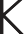 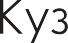 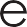 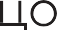 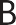 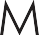 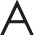 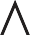 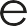 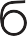 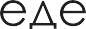 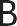 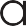 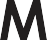 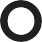 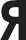 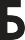 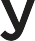 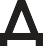 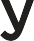 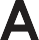 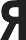 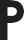 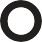 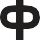 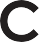 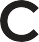 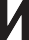 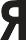 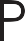 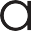 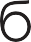 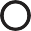 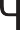 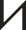 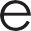 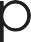 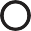 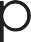 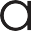 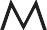 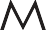 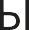 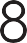 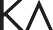 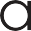 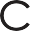 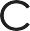 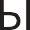 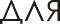 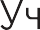 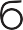 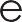 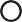 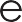 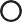 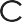 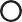 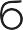 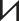 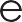 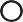 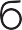 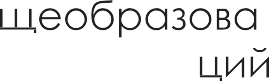 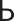 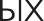 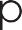 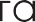 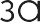 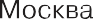 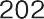 УДК 373.5.016	16+ББК 74.200.53 К89К89Кузнецов К. ГМоя будущая профессия. Рабочие программы. 8—11 классы / К. Г. Кузнецов, М. А. Лебедева. 40 с. — ISBN 978-5-09-079290-5.Пособие призвано помочь учителю в организации внеурочной деятельности по профориентации и способствовать реализации требований к результатам освоения основной образовательной программы основного общего образова- ния, определённых ФГОС. В пособии представлены научно-методические осно- вы курса, планируемые результаты (личностные, метапредметные и предмет- ные) по итогам обучения, характеристики учебного курса, тематическое плани- рование с указанием часов на изучение каждой темы во внеурочное время, пример разработки занятия.Пояснительная запискаПрограмма внеурочной деятельности для 8—11 классов «Моя будущая профессия. Тесты по профессиональной ориентации» реализуется в рамках предпрофильной подготовки с учётом возможностей общеобразовательной организации. Программа реализуется из расчёта 1 час в неделю.В постиндустриальную эпоху меняется представление о профессионализме. Прежнему пониманию профессионализма как пожизненной приверженности той или иной профессиональной сфере, конкретной профессии, в которой по- степенно накапливались знания, опыт, мастерство, приходит на смену мульти- профессионализм, предполагающий возможность и необходимость овладения человеком трудовыми функциями из нескольких видов профессиональной де- ятельности, в том числе из различных профессиональных областей. Актуаль- ность содержания данного курса определяется тем, что каждый обучающийся сталкивается с необходимостью совершить профессиональный выбор; а с учё- том тенденций быстро изменяющегося современного мира и рынка труда ему, возможно, придётся совершать этот выбор в дальнейшем неоднократно. Таким образом, помощь обучающемуся в освоении инструментов профессионального самоопределения становится одним из ключевых направлений, позволяющих ему в дальнейшем ориентироваться в мире образования и на рынке труда.Программа внеурочной деятельности составлена в соответствии с норма- тивно-правовыми документами Российской Федерации в части, касающейся профориентации школьников:Федеральный закон от 29 декабря 2012 года № 273-ФЗ «Об образо- вании в Российской Федерации»;Федеральный государственный образовательный стандарт основного общего образования (5—9 классы);Федеральный государственный образовательный стандарт среднего об- щего образования (10—11 классы);Федеральный закон от 24 июля 1998 года № 124-ФЗ «Об основных гарантиях прав ребёнка в Российской Федерации»;Постановление Правительства РФ от 27 сентября 1996 года № 1 «Об утверждении Положения о профессиональной ориентации и психологи- ческой поддержке населения в Российской Федерации»;Послание Президента РФ Федеральному Собранию от 12 декабря 2013 года «Послание Президента РФ Владимира Путина Федерально- му Собранию»;Постановление «Об исполнении поручения Президента по включению в образовательные стандарты требований, направленных на раннюю проф- ориентацию учащихся» (30 марта 2011 года);Постановление Главного государственного санитарного врача РФ № 26 от 10 июля 2015 г. «Об утверждении СанПиН 2.4.2.3286-15 «Санитар- но-эпидемиологические требования к условиям и организации обучения и воспитания в организациях, осуществляющих образовательную дея- тельность по адаптированным основным общеобразовательным про- граммам для обучающихся с ограниченными возможностями здоровья».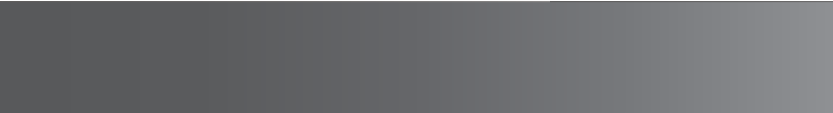 ОБЩАЯ ХАРАКТЕРИСТИКА КУРСАЦель программы — организация непрерывного профориентационного со- провождения обучающихся.Задачи программы:помощь в формировании и развитии интереса к труду и миру про- фессий;помощь в определении интересов и выборе кружков и дополнительных занятий;помощь в выборе профиля обучения;помощь в профессиональном самоопределении учащихся.Обозначим задачи профориентационной работы в соответствии с возрастом:Учебно-методическое обеспечение программы представлено учебными пособиями «Моя будущая профессия. Тесты по профессиональной ориента- ции» для 8, 9, 10—11 классов, программой элективного курса, методически- ми рекомендациями для учителя.Материально-техническое обеспечение: компьютер(ы) с доступом в ин- тернет, проектор и экран для презентаций.Учебные пособия, обеспечивающие содержательную часть программы, по- строены следующим образом:В рабочей тетради для 8 класса использована образовательная парадигма learn-evaluate-probe (tell-show-do или расскажи-покажи-сделай), представлен- ная блоками «Узнаю», «Проверяю», «Применяю»:«Узнаю»: информация о соотношении школьных предметов и профес- сий;«Проверяю»: тесты с задачами для определения способностей по пред- метным областям;«Применяю»: система упражнений по использованию знаний на практике. В тетради рассмотрены основные учебные предметы: математика и ИКТ, русский язык, литература, иностранный язык, родной язык, родная литерату-ра, история, обществознание, мировая художественная культура, физика, хи- мия, биология, география, основы безопасности жизнедеятельности, физиче- ская культура. Показано, как изучение способствует освоению профессиональ- ных навыков.Содержание представлено последовательным описанием групп предметов. Каждый раздел, описывающий школьный предмет, состоит из трёх блоков:«Узнаю», «Проверяю», «Применяю».С помощью блока «Узнаю» обучающимся предлагается познакомиться с тем, как тот или иной предмет связан с различными профессиями, а также с множеством этих профессий.Блок «Проверяю» содержит тест, который позволяет оценить способности обучающегося к рассматриваемому предмету.Задания блока «Применяю» позволяют попробовать свои силы в исполь- зовании своих знаний на практике. В блоке предложены различные практи- ческие упражнения, выполнение которых помогает погрузиться в профессии, основанные на рассматриваемом школьном предмете.Рабочие тетради для 9 класса построены на основных факторах выбора профессии:«Хочу» (интересы в профессии);«Могу» (способности в профессии);«Надо» (востребованность профессиональных навыков).В тетрадях школьникам совместно с другими участниками профориентаци- онного процесса предлагается рассмотреть различные профили обучения:информационно-технологический, математический;финансово-экономический;естественно-научный;производственно-технологический;социально-гуманитарный;творческий;военно-спортивный.В тетрадях есть тесты, упражнения и практикумы.Содержание представлено последовательным описанием профилей обуче- ния. Каждый раздел, описывающий профиль, состоит из трёх блоков: «Хочу»,«Могу», «Надо».В самом начале каждого раздела представлено подробное описание про- филя, после чего следуют блок «Хочу» и тест, позволяющий оценить интере- сы и склонности обучающихся к этому профилю.Далее следует блок «Могу», который позволяет оценить способности обу- чающихся к рассматриваемому профилю обучения.Третий блок, «Надо», содержит несколько видов упражнений: некоторые из них подскажут, как лучше узнать тот или иной профиль образования, дру- гие содействуют в знакомстве с особенностями современного рынка труда, третьи направлены на поддержку практической пробы сил в той или иной профессиональной сфере.Тетради для 10—11 класса посвящены универсальным и профессиональ- ным компетенциям, т. е. тем параметрам, по которым работодатель оцени- вает соискателя.Рассмотрены основные профессиональные роли (Коммуникатор, Иннова- тор, Специалист, Аналитик, Администратор, Менеджер, Предприниматель, Функционалист). Каждая роль рассмотрена через блоки «Понимаю», «Про- веряю», «Пробую», и вместе с профилем обучения (рабочая тетрадь для9 класса) данная профориентационная система даёт школьнику представле- ние о наиболее подходящих ему должностях (трудовых обязанностях). Кроме того, в тетради рассмотрены компетенции будущего, определяющие успеш- ность профессионала в той или иной профессиональной роли или должно- сти.Содержание представлено последовательным описанием каждой профес- сиональной роли. Каждый раздел, описывающий профессиональную роль, состоит из трёх блоков: «Понимаю», «Примеряю», «Пробую».Блок «Понимаю» необходим для подробного рассмотрения содержания профессиональной роли и направлений деятельности, в которых она наи- более применима.Блок «Примеряю» содержит тест, позволяющий оценить интересы и склон- ности к рассматриваемой профессиональной роли.Блок «Пробую» с помощью практикумов предполагает погружение в про- фессиональные задачи, наиболее типичные для рассматриваемой роли.Рекомендуется осваивать курс в течение учебного года по 1 часу в неделю (для 8, 9 и 10—11 классов).Логику разворачивания материала учебных занятий определяет системный подход к профориентации — один из важнейших принципов формирования профориентационной программы, по мнению ведущих профориентологов (Е. А. Климов, Н. С. Пряжников, С. Н. Чистякова, Н. Ф. Родичев и др.). Дан- ный принцип выражается в следующих свойствах:непрерывность (пролонгированность) — рекомендуется включать в проф- ориентационную работу по возможности все возрастные группы. Особое внимание следует уделить среднему звену (5—7 классы), старшему звену (8—11 классы), а также студентам колледжей и вузов;межведомственность — рекомендуется включить в систему профориен- тации самые различные учреждения и организации — центры занятости, учебные заведения, культурно-спортивные центры и т. п.;участие различных субъектов самоопределения (семья, сверстники, школьные педагоги и другие сотрудники образовательных организаций, работодатель и т.п.);комплексность в оказании профориентационной помощи, построенной на применении различных походов, форм и методов.Формы организации обучения: активизирующая беседа, практическая работа в группах, презентация, индивидуальные задания, практикумы.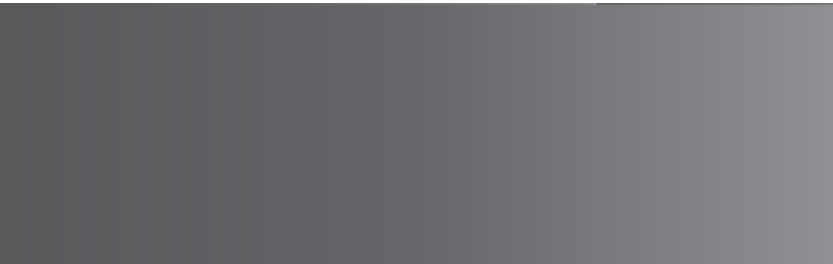 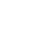 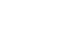 ПЛАНИРУЕМЫЕ РЕЗУЛЬТАТЫ ОСВОЕНИЯ ПРОГРАММЫ ПРОФОРИЕНТАЦИОННОГО СОПРОВОЖДЕНИЯ «МОЯ БУДУЩАЯ ПРОФЕССИЯ.ТЕСТЫ ПО ПРОФЕССИОНАЛЬНОЙ ОРИЕНТАЦИИ»В ОБЛАСТИ ПРЕДМЕТНЫХ РЕЗУЛЬТАТОВ:В результате освоения курса обучающийся научится:ориентироваться в рынке труда и особенностях профессионального об- разования;ориентироваться в профилях обучения;ориентироваться в том, как изучаемые дисциплины могут быть приме- нены в профессиональной деятельности;ориентироваться в мире профессий: востребованные профессии и не- обходимые для этого компетенции;ставить перед собой профориентационные цели, реализовывать их и при необходимости корректировать;классифицировать профессии по предмету и содержанию труда;ориентироваться в требованиях, предъявляемых профессиями к челове- ку с учётом распределения профессий по типам и классам;ориентироваться в требованиях, предъявляемых профессиями к физи- ческой форме и состоянию здоровья человека;выбирать профиль обучения в соответствии с индивидуальными инте- ресами и способностями;использовать алгоритм выбора профессии.Обучающийся получит возможность научиться:определять индивидуальные склонности и способности к изучению предметов различных профилей;определять личностные особенности и анализировать их с точки зрения выбора области профессиональной деятельности;выстраивать индивидуальный образовательный маршрут;выстраивать индивидуальный профессиональный маршрут.В ОБЛАСТИ МЕТАПРЕДМЕТНЫХ РЕЗУЛЬТАТОВ:Регулятивные:уметь самостоятельно определять цели своего обучения, ставить и фор- мулировать для себя новые задачи в учёбе и познавательной деятельности, развивать мотивы и интересы своей познавательной деятельности;уметь самостоятельно планировать пути достижения целей, в том числе альтернативные, осознанно выбирать наиболее эффективные способы реше- ния учебных и познавательных задач;уметь соотносить свои действия с планируемыми результатами, осу- ществлять контроль своей деятельности в процессе достижения результата, определять способы действий в рамках предложенных условий и требова- ний, корректировать свои действия в соответствии с изменяющейся ситуа- цией;владеть основами самоконтроля, самооценки, принятия решений и осу- ществления осознанного выбора в учебной и познавательной деятельности.Познавательные:уметь определять понятия, создавать обобщения, устанавливать анало- гии, классифицировать, устанавливать причинно-следственные связи, строить логическое рассуждение, умозаключение и делать выводы;уметь создавать, применять и преобразовывать модели и схемы для решения учебных и познавательных задач.Коммуникативные:уметь организовывать учебное сотрудничество и совместную деятель- ность с учителем и сверстниками; работать индивидуально и в группе: на- ходить общее решение и разрешать конфликты на основе согласования по- зиций и учёта интересов;уметь формулировать, аргументировать и отстаивать своё мнение.В ОБЛАСТИ ЛИЧНОСТНЫХ РЕЗУЛЬТАТОВ ПРОГРАММА СПОСОБСТВУЕТ:повышению уровня готовности обучающихся к выбору профиля обуче- ния и к профессиональному самоопределению с учётом личностных особен- ностей и возможностей рынка труда;формированию ответственного отношения к учению, готовности и спо- собностей обучающихся к саморазвитию и самообразованию на основе мо- тивации к обучению и познанию, формирование уважительного отношения к труду, развитие опыта участия в социально значимом труде;формированию целостного мировоззрения, соответствующего совре- менному уровню развития науки и общественной практики;формированию осознанного, уважительного и доброжелательного от- ношения к другому человеку, его мнению, мировоззрению, гражданской по- зиции, готовности и способности вести диалог с другими людьми и достигать в нём взаимопонимания;освоению социальных норм, правил поведения, ролей и форм соци- альной жизни в группах и сообществах, включая взрослые и социальные со- общества; участию в общественной жизни в пределах возрастных компетен- ций с учётом региональных, социальных и экономических особенностей;развитию компетентности в решении проблем на основе личностного вы- бора, формирование осознанного и ответственного отношения к собственным поступкам;формированию коммуникативной компетентности в общении и сотруд- ничестве со сверстниками, детьми старшего и младшего возраста, взрослыми в процессе образовательной, общественно полезной, учебно-исследователь- ской, творческой и других видов деятельности.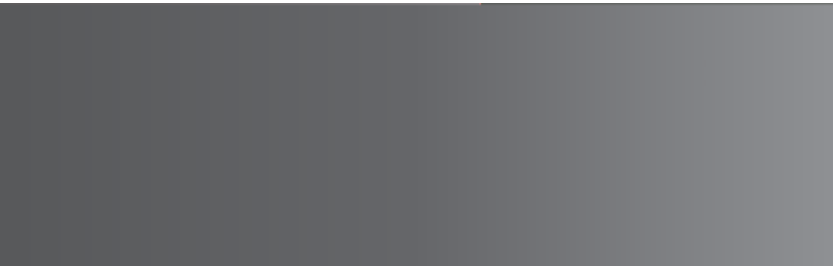 СОДЕРЖАНИЕ ПРОГРАММЫ ПРОФОРИЕНТАЦИОННОГО СОПРОВОЖДЕНИЯ «МОЯ БУДУЩАЯ ПРОФЕССИЯ.ТЕСТЫ ПО ПРОФЕССИОНАЛЬНОЙ ОРИЕНТАЦИИ»классТема 1. Проблема профориентации в современном мире. Основные понятия.Определение основных понятий в профориентации. Формулирование ин- дивидуальных ожиданий от программы. Постановка целей и задач. Структу- рирование и систематизация информации о профориентации, известной ра- нее обучающимся на бытовом уровне. Принцип работы с рабочими тетрадя- ми. Понятия: профессиональный путь, профессии, рынок труда, профиль обучения, предпрофильная подготовка.Виды деятельности. Активизирующая беседа, индивидуальные задания.Тема 2. Группа предметов «Математика», «Информатика и ИКТ».Роль предметов в нашей жизни и в профессиональном мире. Обсуждение профессий, связанных с этой группой предметов, смежных профессий. Связь предметов с профилями обучения. Работа с заданиями. Тест «Способности к математике и ИКТ» (на время). Выполнение и обсуждение упражнений, вы- полнение практического задания, обсуждение результатов по практическому заданию.Виды деятельности. Активизирующая беседа, индивидуальные задания, практическая работа, презентация.Тема 3. Группа предметов «Русский язык», «Литература», «Иностран- ный язык», «Родной язык», «Родная литература».Роль предметов в нашей жизни и в профессиональном мире. Обсуждение профессий, связанных с этой группой предметов, смежных профессий. Связь предметов с профилями обучения. Работа с заданиями. Тест «Способности к русскому и иностранным языкам, литературе» (на время). Выполнение и об- суждение упражнений, выполнение практического задания, обсуждение ре- зультатов по практическому заданию.Виды деятельности. Активизирующая беседа, индивидуальные задания, практическая работа, проект «Первый образовательный», презентация.Тема 4. Группа предметов «История», «Обществознание», «Мировая художественная культура».Роль предметов в нашей жизни и в профессиональном мире. Обсужде- ние профессий, связанных с этой группой предметов, смежных профессий. Связь предметов с профилями обучения. Работа с заданиями. Тест «Способ- ности к истории» (на время). Выполнение и обсуждение упражнений, вы- полнение практического задания, обсуждение результатов по практическому заданию.Виды деятельности. Активизирующая беседа, индивидуальные задания, практическая работа, знакомство с просветительским порталом «Arzamas», презентация.Тема 5. Физика.Роль физики в нашей жизни и в профессиональном мире. Обсуждение профессий, связанных с физикой, смежных профессий. Связь физики с про- филями обучения. Работа с заданиями. Тест «Способности к физике» (на вре- мя). Выполнение и обсуждение упражнений, выполнение практического за- дания, обсуждение результатов по практическому заданию.Виды деятельности. Активизирующая беседа, индивидуальные задания, знакомство с ресурсом «Get a class», практическая работа, создание видео- ролика.Тема 6. Химия.Роль химии в нашей жизни и в профессиональном мире. Обсуждение профессий, связанных с химией, смежных профессий. Связь химии с про- филями обучения. Работа с заданиями. Тест «Способности к химии» (на вре- мя). Выполнение и обсуждение упражнений, выполнение практического за- дания, обсуждение результатов по практическому заданию.Виды деятельности. Активизирующая беседа, индивидуальные задания, практическая работа, презентация, просмотр YouTube-канала проекта «Про- стая наука».Тема 7. Биология.Роль биологии в нашей жизни и в профессиональном мире. Обсуждение профессий, связанных с биологией, смежных профессий. Связь биологии с профилями обучения. Работа с заданиями. Тест «Способности к биологии» (на время). Выполнение и обсуждение упражнений, выполнение практиче- ского задания, обсуждение результатов по практическому заданию.Виды деятельности. Активизирующая беседа, индивидуальные задания, практическая работа, «InternetUrok.ru», презентация.Тема 8. География.Роль географии в нашей жизни и в профессиональном мире. Обсуждение профессий, связанных с географией, смежных профессий. Связь географии с профилями обучения. Работа с заданиями. Тест «Способности к географии»(на время). Выполнение и обсуждение упражнений, выполнение практиче- ского задания, обсуждение результатов по практическому заданию.Виды деятельности. Активизирующая беседа, индивидуальные задания, практическая работа, Гугл-карты, презентация.Тема 9. Группа предметов: «Основы безопасности жизнедеятельно- сти» и «Физическая культура»Роль предметов в нашей жизни и в профессиональном мире. Обсуждение профессий, связанных с предметами, смежных профессий. Связь предметов с профилями обучения. Работа с заданиями. Тест «Способности к физической культуре, спорту и основам безопасности жизнедеятельности» (на время). Вы- полнение и обсуждение упражнений, выполнение практического задания, об- суждение результатов по практическому заданию.Виды деятельности. Активизирующая беседа, индивидуальные задания, практическая работа, презентация.Тема 10. Подведение итогов. «Ваш профиль обучения»Обсуждение пройденной программы. Сопоставление предметов, профилей обучения и областей профессиональной деятельности. Сопоставление инди- видуальных результатов и поставленных в начале программы целей.Виды деятельности. Активизирующая беседа, практическая работа в группах, индивидуальные задания.классТема 1. Профили обучения и готовность к выбору профессии.Понятие профиля обучения. Виды профилей. Формула профессии «Хочу»,«Могу», «Надо». Формулирование индивидуальных ожиданий от программы. Постановка целей и задач курса. Знакомство с рабочими тетрадями. Обсуж- дение темы полезных навыков.Тест «Готовность к выбору профессии» и обсуждение его результатов.Виды деятельности. Активизирующая беседа, индивидуальные задания.Тема 2. Информационно-технологический и математический про- филь.Обсуждение профессий, связанных с этим профилем. Средства труда, спо- собности и умения, школьные предметы.Тест «Склонности к информационно-технологическому и математическому профилю». Работа с заданиями.Тест «Способности к информационно-технологическому и математическому профилю». Дискуссия о востребованности профессий профиля. Работа с практическими упражнениями.Виды деятельности. Активизирующая беседа, индивидуальные задания, тесты, практические задания, презентация.Тема 3. Инженерно-технический профиль.Обсуждение профессий, связанных с этим профилем. Средства труда, спо- собности и умения, школьные предметы.Тест «Склонности к инженерно-техническому профилю». Работа с задани- ями.Тест «Способности к инженерно-техническому профилю». Дискуссия о вос- требованности профессий профиля. Работа с практическими упражнениями.Виды деятельности. Активизирующая беседа, индивидуальные задания, тесты, практические задания, презентация.Тема 4. Финансово-экономический профиль.Обсуждение профессий, связанных с этим профилем. Средства труда, спо- собности и умения, школьные предметы.Тест «Склонности к финансово-экономическому профилю». Работа с зада- ниями.Тест «Способности к финансово-экономическому профилю». Дискуссия о востребованности профессий профиля. Работа с практическими упражнения- ми.Виды деятельности. Активизирующая беседа, индивидуальные задания, тесты, практические задания, презентация.Тема 5. Естественно-научный профиль.Обсуждение профессий, связанных с этим профилем. Средства труда, спо- собности и умения, школьные предметы.Тест «Склонности к естественно-научному профилю». Работа с заданиями. Тест «Способности к естественно-научному профилю». Дискуссия о востре-бованности профессий профиля. Работа с практическими упражнениями.Виды деятельности. Активизирующая беседа, индивидуальные задания, тесты, практические задания, презентация.Тема 6. Производственно-технологический профиль.Обсуждение профессий, связанных с этим профилем. Средства труда, спо- собности и умения, школьные предметы.Тест «Склонности к производственно-технологическому профилю». Работа с заданиями.Тест «Способности к производственно-технологическому профилю». Дис- куссия о востребованности профессий профиля. Работа с практическими упражнениями.Виды деятельности. Активизирующая беседа, индивидуальные задания, тесты, практические задания, презентация.Тема 7. Социально-гуманитарный профиль.Обсуждение профессий, связанных с этим профилем. Средства труда, спо- собности и умения, школьные предметы.Тест «Склонности к социально-гуманитарному профилю». Работа с задани- ями.Тест «Способности к социально-гуманитарному профилю». Дискуссия о вос- требованности профессий профиля. Работа с практическими упражнениями.Виды деятельности. Активизирующая беседа, индивидуальные задания, тесты, практические задания, презентация.Тема 8. Творческий профиль.Обсуждение профессий, связанных с этим профилем. Средства труда, спо- собности и умения, школьные предметы.Тест «Склонности к творческому профилю». Работа с заданиями.Тест «Способности к творческому профилю». Дискуссия о востребованно- сти профессий профиля. Работа с практическими упражнениями.Виды деятельности. Активизирующая беседа, индивидуальные задания, тесты, практические задания, презентация.Тема 9. Военно-спортивный профиль.Обсуждение профессий, связанных с этим профилем. Средства труда, спо- собности и умения, школьные предметы.Тест «Склонности к спортивному профилю». Работа с заданиями.Тест «Способности к спортивному профилю». Дискуссия о востребованно- сти профессий профиля. Работа с практическими упражнениями.Виды деятельности. Активизирующая беседа, индивидуальные задания, тесты, практические задания, презентация.Тема 10. Подведение итогов.Подведение итогов. Обзор возможностей профессионального образова- ния. Составление «формулы профессии».Виды деятельности. Активизирующая беседа, индивидуальные задания, практические задания.10—11 классыТема 1. Профили обучения и готовность к выбору профессии.Понятие «Функциональные позиции в компании — роли». Краткий обзор ролей, примеры. Соотношение понятий «профессиональная (карьерная) роль» и «профессия». Задание: предварительное определение своих функци- ональных ролей на диаграмме из рабочей тетради.Понятия «профессиональные навыки» (hard skills) и «универсальные ком- петенции» (soft skills). Понятия «фронт-офис» и «бэк-офис». Заполнение таб- лицы из рабочей тетради: «Тип компании» (фронт-офис, бэк-офис).Виды деятельности. Активизирующая беседа, индивидуальные задания. Работа в подгруппах — составление списков профессий бэк-офиса и фронт- офиса.Тема 2. Карьерная роль «Предприниматель».Знакомство с содержанием роли, описание, примеры. Профессиональные навыки и универсальные компетенции — перечисление, работа в подгруппах. Анализ роли с помощью упражнения 1: называние профессий, относящих-ся к роли «Предприниматель», и описание функциональных обязанностей.Плюсы и минусы роли.Тест «Склонности к карьерной роли Предпринимателя». Работа в подгруп- пах с практическими заданиями (Практикум 1): анализ проблем и разработ- ка проектных идей.Виды деятельности. Активизирующая беседа, индивидуальные задания.Работа в проектных подгруппах.К упражнению 1: здесь и далее можно заранее подготовить карточки с названиями профессий роли (см. примеры в рабочей тетради), разделить класс на подгруппы по количеству карточек и предложить каждой подгруппе подготовить описание профессии и функционала.К упражнению 2: здесь и далее для выполнения задания можно разделить класс на две подгруппы, одна из которых перечисляет плюсы, другая — ми- нусы.К обсуждению результатов теста: здесь и далее можно предложить уча- щимся ответить на следующие вопросы:впечатления от теста, результата;что больше всего удивило при прохождении теста;какие перспективы видит учащийся для себя в связи с полученным ре- зультатом.Тема 3. Карьерная роль «Коммуникатор».Знакомство с содержанием роли, описание, примеры. Профессиональные навыки и универсальные компетенции — перечисление, работа в подгруппах. Анализ роли с помощью упражнения 1: называние профессий, относящих-ся к роли «Коммуникатор», и описание функциональных обязанностей. Об- суждение ораторский способностей, анализ видеоролика — примера оратор- ского мастерства. Плюсы и минусы роли.Тест «Склонности к карьерной роли Коммуникатора». Практические зада- ния: реклама своих услуг, опрос знакомых.Виды деятельности. Активизирующая беседа, индивидуальные задания.Работа в подгруппах, самопрезентация, наблюдение и анализ.Тема 4. Карьерная роль «Инноватор».Знакомство с содержанием роли, описание, примеры. Профессиональные навыки и универсальные компетенции — перечисление, работа в подгруппах. Анализ роли с помощью упражнения 1: называние профессий, относящих-ся к роли «Инноватор», и описание функциональных обязанностей. Плюсы и минусы роли.Тест «Склонности к карьерной роли Инноватора». Краткий обзор различ- ных организаций, занимающихся поддержкой инновационной деятельности.Практические задания: анализ интернет-ресурсов, разработка инновационно- го проекта и представление его классу.Виды деятельности. Активизирующая беседа, индивидуальные задания.Работа в подгруппах, анализ интернет-ресурсов, презентация.Тема 5. Карьерная роль «Специалист».Знакомство с содержанием роли, описание, примеры. Профессиональные навыки и универсальные компетенции — перечисление, работа в подгруппах. Анализ роли с помощью упражнения 1: называние профессий, относящих-ся к роли «Специалист», и описание функциональных обязанностей. Обсуж- дение известных примеров специалистов.Плюсы и минусы роли.Тест «Склонности к карьерной роли Специалиста». Обзор интернет-ресур- сов, самостоятельное знакомство с ними.Виды деятельности. Активизирующая беседа, индивидуальные задания.Работа в подгруппах, анализ интернет-ресурсов.Тема 6. Карьерная роль «Функционалист».Знакомство с содержанием роли, описание, примеры. Профессиональные навыки и универсальные компетенции — перечисление, работа в подгруппах. Анализ роли с помощью упражнения 1: называние профессий, относящих-ся к роли «Функционалист», и описание функциональных обязанностей. Плю- сы и минусы роли.Тест «Склонности к карьерной роли Функционалиста». Обзор интернет-ре- сурсов, самостоятельное знакомство с ними.Виды деятельности. Активизирующая беседа, индивидуальные задания.Работа в подгруппах, анализ интернет-ресурсов.Тема 7. Карьерная роль «Аналитик».Знакомство с содержанием роли, описание, примеры. Профессиональные навыки и универсальные компетенции — перечисление, работа в подгруппах. Анализ роли с помощью упражнения 1: называние профессий, относящих-ся к роли «Аналитик», и описание функциональных обязанностей. Плюсы и минусы роли.Тест «Склонности к карьерной роли Аналитика». Обзор интернет-ресурсов, самостоятельное знакомство с ними. Подготовка короткой аналитической ста- тьи о каком-либо явлении или предмете.Виды деятельности. Активизирующая беседа, индивидуальные задания.Работа в подгруппах, анализ интернет-ресурсов.Тема 8. Карьерная роль «Администратор».Знакомство с содержанием роли, описание, примеры. Профессиональные навыки и универсальные компетенции — перечисление, работа в подгруппах. Анализ роли с помощью упражнения 1: называние профессий, относящих-ся к роли «Администратор», и описание функциональных обязанностей. Плю- сы и минусы роли.Тест «Склонности к карьерной роли Администратора». Обзор интернет-ре- сурсов, самостоятельное знакомство с ними. Понятие стажировки, её плюсы, примеры стажировок. Анализ вакансий для стажёров, поиск стажировок.Виды деятельности. Активизирующая беседа, индивидуальные задания.Работа в подгруппах, анализ интернет-ресурсов.Тема 9. Карьерная роль «Менеджер».Знакомство с содержанием роли, описание, примеры. Профессиональные навыки и универсальные компетенции — перечисление, работа в подгруппах. Анализ роли с помощью упражнения 1: называние профессий, относящих-ся к роли «Менеджер», и описание функциональных обязанностей. Плюсы и минусы роли.Тест «Склонности к профессиональной роли Менеджера». Практическое за- дание: разработка представлений о возможных направлениях своей карьеры в качестве менеджера.Виды деятельности. Активизирующая беседа, индивидуальные задания, презентация.Тема 10. Подведение итогов, определение склонностей к карьерным ролям.Обсуждение проделанной работы. Понятие «профессиональный успех», соотношение понятий «личные цели» и «профессиональные цели». Подведе- ние итогов, постановка профориентационных целей.Виды деятельности. Активизирующая беседа, индивидуальные задания.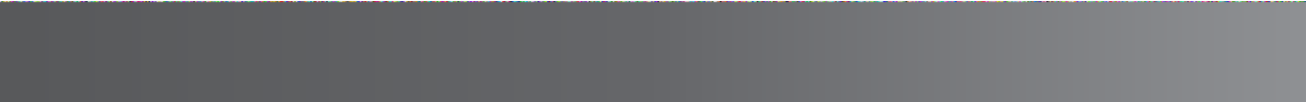 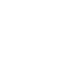 ПРИМЕРНОЕ ТЕМАТИЧЕСКОЕ ПЛАНИРОВАНИЕ ПРОГРАММЫ ПРОФОРИЕНТАЦИОННОГО СОПРОВОЖДЕНИЯ УЧАЩИХСЯПродолжениеПродолжениеПродолжениеПродолжениеПродолжениеПродолжение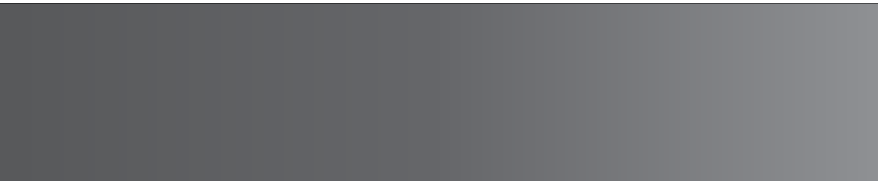 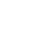 СЦЕНАРИИ ЗАНЯТИЙ НА ПРИМЕРЕ ТЕМЫ «ГРУППА ПРЕДМЕТОВ«МАТЕМАТИКА», «ИНФОРМАТИКА И ИКТ» (8 КЛАСС)ЦЕЛЕВЫЕ УСТАНОВКИ ТЕМЫ:Актуализировать практическую значимость изучения школьных предметов, сформировать понимание, в каких профессиональных областях могут быть использованы полученные компетенции. Показать сферу профессий, связан- ных с группой предметов «Математика», «Информатика и ИКТ». Показать взаимосвязь учебных дисциплин с профилями обучения. Показать возмож- ные профессиональные компетенции, находящиеся на стыке рассматривае- мых учебных дисциплин. Познакомить с функциональными обязанностями профессий. Определить способности к группе предметов. Рассмотреть пер- спективы в ближайшем и отдалённом будущем профессий, где необходимы компетенции, получаемые в результате освоения рассматриваемых дисци- плин. Повысить мотивацию и интерес к изучению математики, информатики и ИКТ.ПЛАНИРУЕМЫЕ РЕЗУЛЬТАТЫ ОСВОЕНИЯ ТЕМЫПредметные:ориентироваться в рынке труда;иметь представление, как изучаемые дисциплины могут быть применены в профессиональной деятельности;ориентироваться в мире профессий: востребованные профессии и не- обходимые для этого компетенции;определять индивидуальные склонности и способности к изучению предметов различных профилей.Метапредметные:уметь самостоятельно определять цели своего обучения, ставить и фор- мулировать для себя новые задачи в учёбе и познавательной деятель- ности, развивать мотивы и интересы своей познавательной деятельно- сти;уметь определять содержание профессиональных областей, в основе которых лежат предметы «Математика», «Информатика и ИКТ»;уметь определять взаимосвязь между предметами, профессиями, про- филями обучения;уметь определять необходимые профессиональные компетенции для выбираемой профессиональной области, знать, какие учебные дисци- плины лежат в их основе;уметь анализировать профессии и выделять функциональные обязан- ности;уметь определять понятия, создавать обобщения, устанавливать анало- гии, классифицировать, устанавливать причинно-следственные связи, строить логическое рассуждение, умозаключение и делать выводы;уметь формулировать, аргументировать и отстаивать своё мнение.Личностные:повышение уровня готовности обучающихся к выбору профиля обучения и к профессиональному самоопределению с учётом личностных особен- ностей и возможностей рынка труда;формирование ответственного отношения к учению, готовности и спо- собности обучающихся к саморазвитию и самообразованию на основе мотивации к обучению и познанию, формирование уважительного от- ношения к труду, развитие опыта участия в социально значимом труде;формирование коммуникативной компетентности в общении и сотруд- ничестве со сверстниками, детьми старшего и младшего возраста, взрос- лыми в процессе образовательной, общественно полезной, учебно-ис- следовательской, творческой и других видов деятельности.РЕСУРСЫ И ОБОРУДОВАНИЕ:Рабочая тетрадь для обучающихся 8 класса «Моя будущая профессия. Те- сты по профессиональной ориентации».Программа элективного курса, методические рекомендации для учителя. Доска и мел/флипчарт и маркеры.Компьютер с возможностью выхода в интернет (для выполнения домаш- него задания).Ноутбук и проектор для воспроизведения презентаций (по возможности).ХОД УРОКА 1Вводная частьВводная часть направлена на вовлечение обучающегося в учебную дея- тельность, введение в тематику урока. Главная задача — активизация внима- ния обучающегося и пробуждения интереса к теме урока.Учитель начинает урок словами:— Сегодня и в течение следующих трёх уроков мы с вами рассмо-трим, где и как применяются математика, информатика и ИКТ. Мы под- робно рассмотрим профессии, вы сможете проверить свои способности к профессиям этой группы, попробовать, как именно знания этих пред- метов могут помочь вам в дальнейшей работе, если вы выберете эти профессии.А сейчас я предлагаю нам с вами начать урок с обсуждения: «Как вы думаете, зачем нужно изучать математику, информатику и ИКТ? Где применяются эти предметы в профессиональном мире?»Учитель задаёт вопрос обучающимся и предлагает высказать мнения, по- сле чего подводит итоги дискуссии и делает небольшой обзор сфер профес- сиональной деятельности, где применяются знания рассматриваемых пред- метов, и переходит, таким образом, к основной части урока:Основная часть— Благодаря математике мы получаем возможность сравнивать между собой самые различные явления и предметы. Эта наука позво- ляет находить и сопоставлять данные, извлекать информацию и на- ходить её смысл, анализировать и обосновывать свои умозаключения, опираясь на логику. В настоящее время дисциплины данной группы тесно  связаны.  Математика  необходима  программистам  и  другим  спе- циалистам в области информационных технологий, ведь компьютерное моделирование строится по математическим законам. При этом для проведения больших исчислений необходимы электронные вычисли- тельные машины.На информационных технологиях сегодня построен весь окружаю- щий нас мир. Использование их — это такое же необходимое умение, как умение ходить, говорить и читать. Не случайно цифровую грамот- ность называют одной из главных компетенций этого столетия. Даже люди абсолютно далёкие от профессий, связанных с техникой и элек- троникой, в той или иной степени программируют ежедневно. Настро- ить приложение в смартфоне, электронику в личном автомобиле, даже стиральную машинку и микроволновку — это всё программирование. Обычным явлением становятся управляемые роботы и 3D-принтеры. Человек получает возможность буквально программировать под себя не только виртуальную среду на экране, но и окружающий физический мир. Сейчас ИТ-сфера считается одной из наиболее перспективных и востребованных.Работа любого электронного устройства — от умных часов до бор- тового компьютера космической станции — основана на серии логи- ческих операций. Чтобы управлять электроникой, нужно представлять, как она «мыслит». Логическим и вычислительным операциям вы учи- тесь на уроках алгебры, измерению пространства — на уроках гео- метрии.В современном мире практически любая область знания требует как применения математических методов, так и использования циф- ровых устройств и информационно-коммуникационных  технологий. Ни одна естественная (физика, химия, биология, география) или со- циальная наука (социология, история, политология, психология) не обходятся  без  них.  Математику  и  информатику  изучают  будущие  ин- женеры, конструкторы, архитекторы. Всем им облегчает задачу, на- пример, использование новейших чертёжных программ. Но использо- вать их эффективно можно, только в совершенстве владея знаниями геометрии и имея развитое пространственное мышление. Математика также нужна и экономистам, аналитикам, руководителям компаний, потому что вся их работа основана на точных расчётах, требующих непросто знания арифметики, но хорошего понимания алгебры. Этим специалистам, как и многим другим, математика помогает выстраи- вать сложные системные рассуждения, корректно анализировать боль- шие массивы информации, логически их сопоставлять и делать ком- плексные выводы. При этом даже профессии, не связанные с точными науками, требуют в наше время хорошо развитого аналитического мышления. Пилот авиалайнера и капитан корабля, оператор на про- изводстве и врач — все они работают с очень сложными цифровыми устройствами, само использование которых требует от человека хоро- шего знания математики.Учитель предлагает обучающимся привести примеры профессий, где при- меняются рассматриваемые учебные дисциплины, и фиксирует их на доске. Учитель дополняет список.Например: программист, специалист по защите информации, си- стемный аналитик, SEO-оптимизатор, администратор баз данных, раз- работчик мобильных приложений, бизнес-информатика, аудитор, эко- номист, бухгалтер, архитектор, бренд-менеджер, маркетолог, логист, специалист по Big Data/машинному обучению и т. п. (более подробно с профессиями и их содержанием можно ознакомиться на сайте proforientator.ru в разделе «Профессии»).Учитель напоминает, какие существуют профили обучения (информацион- но-технологический, математический; инженерно-технический, производ- ственно-технологический; финансово-экономический), и предлагает сопоста- вить рассматриваемые профили с предметами:Давайте рассмотрим, для каких из этих профилей в первую оче- редь необходима математика. А информатика и ИКТ? А какие ещё предметы вы бы добавили в какой-то из этих профилей?Далее учитель предлагает открыть рабочие тетради и рассмотреть упраж- нение 1, предлагает к обсуждению вопросы из п. 1, 2.Обычно математика и физика считаются наиболее трудными предметами школьного курса, а физическая культура и основы безопас- ности жизнедеятельности — наиболее простыми. Однако посмотрите, какие перспективные и востребованные профессии возникают на стыке этих учебных дисциплин.Изучите  профессии,  представленные  на  Рис.  1.  Все  ли  их  знаете? Попробуйте описать, чем именно занимаются представители указанных профессий. Где они востребованы?Учитель предлагает заполнить таблицу 3 из упражнения 1.А сейчас давайте с вами подробнее рассмотрим некоторые про- фессии и постараемся разобраться, чем именно занимаются эти специ- алисты.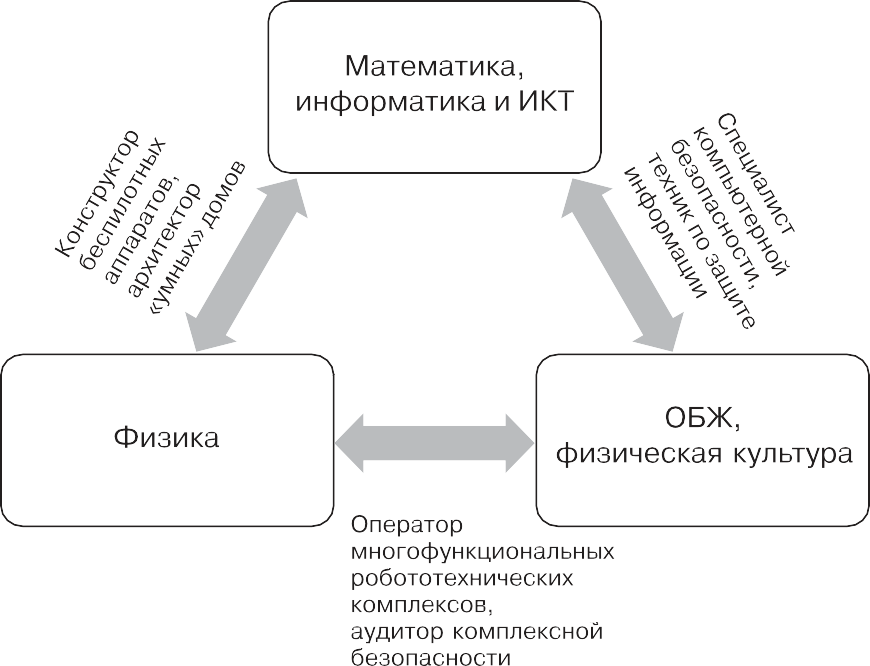 Рис. 1.Дайте определения следующим профессиям:Варианты работы с таблицей:а) совместно с учителем: учитель называет профессию, обучающиеся на- зывают функциональные обязанности, которые, по их мнению, выполняет этот специалист;б) учитель делит класс на несколько групп, выдаёт каждой группе карточ- ку с названием профессии и предлагает каждой группе описать функциональ- ные обязанности, после чего подгруппы представляют классу результаты сво- ей работы.Заключительная частьЗаключительная часть направлена на закрепление основного содержа- ния, осознание специфики изучаемой темы, а также рефлексию.Итак, давайте подведём итоги: мы с вами ответили на вопрос о том, для чего необходимо изучать математику, информатику и ИКТ; рассмотрели профили обучения и их связь с предметами; рассмотрели профессиональные области и примеры разнообразных профессий и их содержание. Что  вас  больше  всего  удивило  на  сегодняшнем  уроке? О чём хотелось бы узнать больше?ХОД УРОКА 2Вводная частьУчитель начинает урок словами:На прошлом уроке мы рассмотрели, как применить математику,информатику и ИКТ в будущей профессии; рассмотрели профили обу- чения и их связь с предметами, профессиональные области и примеры разнообразных профессий. Но как хотя бы примерно понять, сможете ли вы работать в данной профессиональной области? Сегодня я пред- лагаю вам проверить свои способности к этим предметам с помощью теста в рабочих тетрадях.Основная часть. «ПРОВЕРЯЮ».Обучающиеся выполняют тест в тетрадях самостоятельно, после чего под- считывают результаты.Заключительная частьУчитель предлагает подвести итоги тестирования и поделиться впечатлени- ями от прохождения теста:Кто хотел бы поделиться впечатлениями от выполнения теста? Бы- ло трудно или легко, был результат ожидаем или удивил, что особен- но запомнилось или понравилось?ХОД УРОКА 3Вводная частьУчитель начинает урок словами:На прошлых уроках мы с вами знакомились с предметами «Мате-матика», «Информатика и ИКТ» и проверяли свои способности к ним. Наэтом уроке мы с вами рассмотрим, как можно применять на практике знания этих предметов в дальнейшей профессиональной деятельности.Основная часть. «ПРИМЕНЯЮ»Теперь мы с вами попробуем свои силы на практике и рассмо- трим, как знания предметов могут применяться в профессиональных областях. Возьмём, к примеру, число p — одно самых известных чисел, используемых в математике, физике и других науках. Оно представля- ет собой математическую константу и является отношением длины окружности к её диаметру. В цифровом выражении это число начина- ется как 3,14… и имеет бесконечную математическую продолжитель- ность. Для того чтобы лучше запомнить первые 11 знаков p, можно использовать такой мнемонический стишок, в котором число букв в слове соответствует цифре: «Вот и Миша и Анюта прибежали, Пи узнать число они желали». Число p используется в тригонометрии для ради- анного измерения углов, в планиметрии для определения длины окружности и её дуги, площади круга и его частей, в стереометрии для исчисления объёма и площади поверхности шара, цилиндра, конуса. В физике оно применяется в теории относительности, квантовой меха- нике, ядерной физике, теории вероятностей.Теперь давайте с вами вместе подумаем и назовём примеры про- фессий или сфер деятельности, где может быть применено число p. (В архитектуре и строительстве, машиностроении и электротехнике, кос- монавтике и информационных технологиях.)Учитель предлагает обучающимся называть примеры и фиксирует их на доске.Теперь давайте подумаем, как можно применить число p в по-вседневной жизни. Для этого предлагаю разделиться на 3 команды. За- дача каждой команды — придумать как можно больше вариантов при- менения числа p.Учитель помогает организовать 3 команды и даёт 10 минут на подготовку вариантов, после чего команды представляют свои результаты.Далее учитель предлагает обучающимся придумать свои примеры, как знания из школьного курса математики и информатики могут пригодиться им в различных профессиях:А сейчас я предлагаю вам вспомнить или придумать свои при- меры того, как знания из школьного курса математики и информатики могут пригодиться вам в различных профессиях.Обучающиеся предлагают свои варианты, учитель фиксирует их на доске.Дополнительные вопросы для обсуждения (если позволяет время и воз- можности):Как вы думаете, в каких профессиях людям полезно знать число p с максимальным количеством знаков? Назовите 3—5 вариантов.Какие ещё есть примеры известных чисел и где они могут применяться?Например:гуголплекс — это число, равное десяти в степени гугол; иногда его счи- тают самым большим известным числом;гугол — это число, равное 10100;дюжина, или 12;числа  Фибоначчи  —  элементы  такой  числовой  последовательности,  в которой  каждое  последующее  число  равно  сумме  двух  предыдущих  чи- сел:  0,  1,  1,  2,  3,  5,  8,  13,  21  и  т.  д.Заключительная часть— Сегодня мы потренировались в применении знаний на практиче- ских задачах. Оцените по шкале от 1 до 5, хотели бы вы работать в будущем с подобными задачами в профессиональной жизни.Домашнее задание: Упражнение 3, п. 2, 3, 5:Собрать информацию обо всех образовательных возможностях (шко- лах, лекториях, конкурсах, олимпиадах), используя материалы блога [https://academy.yandex.ru/]. (Можно также подготовить информацию о вари- антах обучения, предоставляемых другими компаниями). При этом важно обратить внимание на возможности дистанционного обучения, позволяющего значительно развить знания в области математики и информатики и научить- ся применять их на практике.Подготовить сообщение/презентацию об этих программах для одно- классников.Домашнее задание по желанию: Упражнение 3, п. 1.ХОД УРОКА 4Вводная частьУчитель начинает урок словами:— Мы с вами завершаем сегодня знакомство с группой предметов«Математика»,  «Информатика  и  ИКТ»  и  подводим  итоги.  Для  начала давайте рассмотрим подготовленные вами сообщения. Кто хотел бы выступить?Основная частьОбучающиеся представляют презентации.Заключительная частьЧетвёртый урок является заключительным по теме. Во второй половине уро- ка учитель предлагает обучающимся поделиться своими выводами о том, на- сколько им близка группа предметов «Математика», «Информатика и ИКТ» и кто из обучающихся уже сейчас мог бы сказать, что рассматриваемые учебные дисциплины будут нужны в его будущей профессиональной деятельности.— Итак, мы с вами проверили свои способности к математике, ин- форматике и ИКТ, попробовали решать задачи на практике, узнали, где и как можно развиваться в этом направлении. Кто хотел бы поделить- ся, насколько ему близки эти предметы? Кто уже сейчас готов изучать эти дисциплины для обучения профессиональной деятельности?Обучающиеся высказываются, учитель подводит итоги, тема завершается.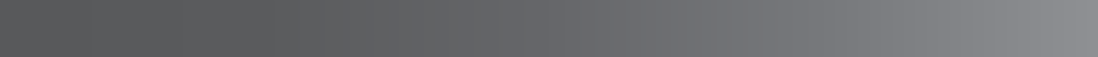 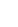 СОДЕРЖАНИЕСтадия оптацииЗадачи и особенности профориентационной помощиУчащиеся 8—9 классов (~14—15 лет)Помощь в выборе:профильного направления обучения;увлечений для дальнейшего развития потенциала;профессии;профильных предметов для поступления;формы обучения (вуз или СПО);подготовительных курсов.Поощрение интереса к конкретным профессиям.Помощь в сопоставлении своих индивидуальных особенно- стей с конкретными профессиями.Информирование об особенностях системы образования и правил поступления в учреждения профессионального обра- зования, о критериях выбора образовательных организаций профессионального образованияУчащиеся 10—11 классов школыили колледжа (~16—17 лет)Помощь в уточнении выбора:профессии;образовательного учреждения;профильных предметов для поступления;формы обучения (вуз или СПО).Помощь в определении ценностно-смыслового аспекта выбора профессии. («Почему и зачем я выбираю профессию? Как профессия и труд в целом соотносятся с моими ценностя- ми?»)Информирование школьников об особенностях системы обра- зования и правил поступления, о критериях выбора учебных заведений. «Проигрывание» вариантов выбора (альтернатив). Помощь в выборе хобби для реализации интересов и потен- циала№ занятияТема занятияСодержание занятияКоли- чество часов8 класс (34 часа)8 класс (34 часа)8 класс (34 часа)8 класс (34 часа)1Проблема профориентации в современном миреОпределение основных понятий в профориентации. Формулирование инди- видуальных ожиданий от программы. Постановка целей и задач. Структури- рование и систематизация информации о профориентации, известной ранее обучающимся на бытовом уровне. Принцип работы с рабочими тетрадями. Понятия: профессиональный путь, профессии, рынок труда, профиль обуче- ния, предпрофильная подготовка12Группа предметов «Матема- тика», «Информатика и ИКТ»Обсуждение профессий, связанных с этой группой предметов, смежных про- фессий. Связь предметов с профилями обучения.Выполнение упражнения 1 (активизирующая беседа, ответы на вопросы). Тест «Способности к математике и ИКТ».Обсуждение теста22Группа предметов «Матема- тика», «Информатика и ИКТ»Выполнение упражнения 2 (беседа и ответы на вопросы). Домашнее зада- ние: упражнение 3, п. 2, 3, 512Группа предметов «Матема- тика», «Информатика и ИКТ»Подведение итогов и обсуждение подготовленных презентаций13Группа предметов «Русский язык», «Литература», «Ино- странный язык», «Родной язык», «Родная литература»Обсуждение профессий, связанных с этими предметами, обсуждение смеж- ных профессий. Выполнение упражнения 1 (активизирующая беседа, ответы на вопросы).Тест «Способности к русскому и иностранным языкам, литературе. Обсужде- ние теста2Выполнение упражнения 3 (краткий обзор и выполнение п. 2 и п. 3 в под- группах).Домашнее задание: упражнение 2 (поиск примеров вакансий и подготовка презентаций о них по предложенному образцу)1Подведение итогов упражнения 2 и обсуждение презентаций14Группа предметов «Исто- рия», «Обществозна- ние», «Мировая художе- ственная культура»Обсуждение профессий, связанных с предметами, обсуждение смежных про- фессий. Выполнение упражнения 1 (активизирующая беседа, ответы на во- просы).Тест «Способности к истории». Обсуждение теста24Группа предметов «Исто- рия», «Обществозна- ние», «Мировая художе- ственная культура»Выполнение упражнения 2 (краткий обзор и работа с карточками в под- группах). Домашнее задание: упражнение 3 (подготовить презентацию)14Группа предметов «Исто- рия», «Обществозна- ние», «Мировая художе- ственная культура»Обсуждение презентаций из упражнения 3 и подведение итогов15ФизикаОбсуждение профессий, связанных с физикой, обсуждение смежных про- фессий. Выполнение упражнения 1 (активизирующая беседа, ответы на во- просы).Тест «Способности к физике». Обсуждение теста25ФизикаВыполнение упражнения 2 (краткий обзор и обсуждение вопросов). Домашнее задание: упражнение 3 (познакомиться с интернет-ресурсом, вы- полнить п. 2, подготовить сообщение)15ФизикаДемонстрация опыта/представление сообщений, обсуждение презентаций, подведение итогов16ХимияОбсуждение профессий, связанных с химией, обсуждение смежных профес- сий. Выполнение упражнения 1 (активизирующая беседа, ответы на вопросы). Тест «Способности к химии». Обсуждение теста26ХимияВыполнение упражнения 2 (обсуждение вопросов).Домашнее задание: упражнение 3 (познакомиться с интернет-ресурсом, подготовить сообщение — карту эксперимента)16ХимияПредставление и обсуждение сообщений, подведение итогов1№ занятияТема занятияСодержание занятияКоли- чество часов7БиологияОбсуждение профессий, связанных с химией, обсуждение смежных профес- сий. Выполнение упражнения 1 (активизирующая беседа, ответы на вопросы). Тест «Способности к биологии». Обсуждение теста27БиологияВыполнение упражнения 2 (обсуждение вопросов). Домашнее задание: упражнение 3 (познакомиться с интернет-ресурсом, выполнить п. 2, под- готовить сообщение)17БиологияПредставление и обсуждение сообщений, подведение итогов18ГеографияОбсуждение профессий, связанных с географией. Выполнение упражнения 1 (активизирующая беседа, ответы на вопросы).Тест «Способности к географии». Обсуждение теста28ГеографияВыполнение упражнения 2, п. 1 (работа с картой). Выполнение упражнения 3, п. 1, 2 (краткий обзор и составление маршрутов).Домашнее задание: упражнение 3, п. 3, 418ГеографияПредставление и обсуждение работ, подведение итогов19ОБЖ, физическая культураОбсуждение профессий, связанных с предметами, смежных профессий. Вы- полнение упражнения 1 (активизирующая беседа, ответы на вопросы).Тест «Способности к ОБЖ». Обсуждение теста29ОБЖ, физическая культураАктивизирующая беседа по упражнению 3, обсуждение вопросов. Домашнее задание: упражнение 3 (познакомиться с интернет-ресурсом, изучить нормы ГТО)19ОБЖ, физическая культураАктивизирующая беседа по упражнению 2 и выполнение заданий (разра- ботка рекомендаций, примеры профессий, требующих высокой физической подготовки)110Подведение итогов «Ваш профиль обучения»Подведение итогов: определение ведущих предметов учащихся. Обсуждение результатов, обмен впечатлениями о программе19 класс (34 часа)9 класс (34 часа)9 класс (34 часа)9 класс (34 часа)1Профили обучения и готов- ность к выбору профессииПонятие профиля обучения. Виды профилей. Формула профессии «Хочу»,«Могу», «Надо». Формулирование индивидуальных ожиданий от програм- мы. Постановка целей и задач курса. Знакомство с рабочими тетрадями. Обсуждение темы полезных навыков.Тест «Готовность к выбору профессии» и обсуждение его результатов12Информационно-технологи- ческий и математический профильИнформационно-технологический и математический профиль. Обсуждение профессий, связанных с этим профилем. Средства труда, способности и умения, школьные предметы. Работа с заданием (активизирующая беседа, ответы на вопросы).Тест «Склонности к информационно-технологическому и математическому профилю». Задание после теста на склонности (обсуждение вопросов).Домашнее задание: упражнение 1 (познакомиться с упомянутым интернет- ресурсом)12Информационно-технологи- ческий и математический профильТест «Способности к информационно-технологическому и математическому профилю»12Информационно-технологи- ческий и математический профильУпражнения 2, 3 (обсуждение вопросов). Упражнение 4 — работа с табли- цей в рабочей тетради. Дискуссия о востребованности профессий профиля на рынке труда.Домашнее задание: упражнение 5 (познакомиться с интернет-ресурсом по поиску работы, выписать 3 вакансии по профилю, сделать сообщение об одной из них)12Информационно-технологи- ческий и математический профильОбсуждение сообщений о профессиях (выполненное домашнее задание). Выполнение задания после упражнения 513Инженерно-технический профильИнженерно-технический профиль. Обсуждение профессий, связанных с этим профилем. Средства труда, способности и умения, школьные предме- ты. Работа с заданием (активизирующая беседа, ответы на вопросы, дис- куссия о «гуманитариях» и «технарях»)1№ занятияТема занятияСодержание занятияКоли- чество часовТест «Склонности к инженерно-техническому и математическому профилю». Задание после теста на склонности (обсуждение вопросов).Домашнее задание: упражнение 1 (познакомиться с упомянутым интернет- ресурсом)Тест «Способности к информационно-технологическому и математическому профилю»1Упражнение 2 (выполнение практического задания — эскизов); упражнение3 (обсуждение вопросов). Дискуссия о востребованности профессий про- филя на рынке труда.Домашнее задание: упражнение 5 (познакомиться с интернет-ресурсом по поиску работы, выписать 3 вакансии по профилю, сделать сообщение об одной из них)1Обсуждение сообщений о профессиях (выполненное домашнее задание). Упражнение 4 (работа с таблицей). Задание после упражнения 5 (активи- зирующая беседа)14Финансово-экономический профильФинансово-экономический профиль. Обсуждение профессий, связанных с этим профилем. Три группы профессий. Средства труда, способности и уме- ния, школьные предметы.Работа с заданием (обсуждение вопросов и работа с таблицей).Тест «Склонности к финансово-экономическому профилю». Задание после теста на склонности (обсуждение вопросов).Домашнее задание: упражнение 1 (познакомиться с упомянутым интернет- ресурсом, по желанию подготовить сообщение/презентацию с описанием школы будущего)14Финансово-экономический профильТест «Способности к финансово-экономическому профилю»1Упражнение 2 (самостоятельно в тетрадях). Упражнение 3 (обсуждение во- просов). Дискуссия о востребованности профессий профиля на рынке труда. Домашнее задание: упражнение 5 (познакомиться с интернет-ресурсом по поиску работы, выписать 3 вакансии по профилю, сделать сообщение об одной из них)1Обсуждение сообщений о профессиях (выполненное домашнее задание). Упражнение 4 (работа с таблицей). Задание после упражнения 5 (обсужде- ние вопросов)15Естественно-научный про- фильЕстественно-научный профиль. Обсуждение профессий, связанных с этим профилем. Средства труда, способности и умения, школьные предметы. Ра- бота с заданием (обсуждение вопросов).Тест «Склонности к естественно-научному профилю». Задание после теста на склонности (обсуждение вопросов).Домашнее задание: упражнение 1 (познакомиться с упомянутым интернет- ресурсом)15Естественно-научный про- фильТест «Способности к естественно-научному профилю»15Естественно-научный про- фильУпражнение 3 (активизирующая беседа, ответы на вопросы). Дискуссия о востребованности профессий профиля на рынке труда.Упражнение 4 (работа с таблицей).Домашнее задание: упражнение 5 (познакомиться с интернет-ресурсом по поиску работы, выписать 3 вакансии по профилю, сделать сообщение об одной из них например, о самой необычной); по желанию: упражнение 2 (подготовить сообщение о результатах)15Естественно-научный про- фильОбсуждение сообщений (выполненное домашнее задание). Задание после упражнения 5 (обсуждение вопросов)16Производственно-технологи- ческий профильПроизводственно-технологический профиль. Обсуждение профессий, свя- занных с этим профилем. Средства труда, способности и умения, школьные предметы. Работа с заданием (активизирующая беседа, ответы на вопросы). Тест «Склонности к производственно-технологическому профилю».Задание после теста на склонности (ответы на вопросы).Домашнее задание: упражнение 1 (познакомиться с упомянутым интернет- ресурсом)1№ занятияТема занятияСодержание занятияКоли- чество часовТест «Способности к производственно-технологическому профилю»1Упражнение 3 (обсуждение вопросов). Дискуссия о востребованности про- фессий профиля на рынке труда. Упражнение 4 (работа с таблицей).Домашнее задание: упражнение 5 (познакомиться с интернет-ресурсом по поиску работы, выписать 3 вакансии по профилю, сделать сообщение об одной из них, например, о той, которая больше всего удивила); по жела- нию: упражнение 21Обсуждение сообщений (выполненное домашнее задание). Задание после упражнения 5 (обсуждение вопросов)17Социально-гуманитарный профильСоциально-гуманитарный профиль. Обсуждение профессий, связанных с этим профилем. Средства труда, способности и умения, школьные предметы.Работа с заданием (активизирующая беседа, ответы на вопросы). Тест «Склонности к социально-гуманитарному профилю».Задание после теста на склонности (активизирующая беседа, ответы на во- просы).Домашнее задание: упражнение 1 (познакомиться с упомянутым интернет- ресурсом)17Социально-гуманитарный профильТест «Способности к социально-гуманитарному профилю»17Социально-гуманитарный профильУпражнение 3 (обсуждение вопросов). Дискуссия о востребованности про- фессий профиля на рынке труда. Упражнение 4 (работа с таблицей).Домашнее задание: упражнение 5 (познакомиться с интернет-ресурсом по поиску работы, выписать 3 вакансии по профилю, сделать сообщение об одной из них); по желанию: упражнение 217Социально-гуманитарный профильОбсуждение сообщений (выполненное домашнее задание). Задание после упражнения 5 (обсуждение вопросов)18Творческий профильТворческий профиль. Обсуждение профессий, связанных с этим профилем. Средства труда, способности и умения, школьные предметы.Работа с заданием (активизирующая беседа, ответы на вопросы). Тест «Склонности к творческому профилю».Задание после теста на склонности (обсуждение вопросов).Домашнее задание: упражнение 1 (познакомиться с упомянутым интернет- ресурсом)18Творческий профильТест «Способности к творческому профилю»18Творческий профильУпражнение 3 (обсуждение вопросов). Дискуссия о востребованности про- фессий профиля на рынке труда. Упражнение 4 (работа с таблицей).Домашнее задание: упражнение 5 (познакомиться с интернет-ресурсом по поиску работы, проанализировать размещённые резюме, подготовить со- общение о сильных и слабых сторонах соискателя в творческой сфере); по желанию: упражнение 218Творческий профильОбсуждение сообщений (выполненное домашнее задание). Задание после упражнения 5 (обсуждение вопросов)19Военно-спортивный профильВоенно-спортивный профиль. Обсуждение профессий, связанных с этим профилем. Средства труда, способности и умения, школьные предметы.Работа с заданием (обсуждение вопросов).Тест «Склонности к военно-спортивному профилю». Задание после теста на склонности (работа с таблицей).Домашнее задание: упражнение 1 (познакомиться с упомянутым интернет- ресурсом)19Военно-спортивный профильТест «Способности к военно-спортивному профилю»19Военно-спортивный профильУпражнение 3 (активизирующая беседа, ответы на вопросы). Дискуссия о востребованности профессий профиля на рынке труда. Упражнение 4 (ра- бота с таблицей).Домашнее задание: упражнение 5 (познакомиться с интернет-ресурсом по поиску работы, выписать 3 вакансии по профилю, сделать сообщение об одной из них); по желанию: упражнение 21№ занятияТема занятияСодержание занятияКоли- чество часовОбсуждение сообщений (выполненное домашнее задание). Задание после упражнения 5 (ответы на вопросы).Домашнее задание: Упражнение в разделе «Возможности профессионально- го образования», знакомство с интернет-ресурсами Учеба.ру и т. д.110Подведение итогов. Обзор возможностей профессионального образования. Составление «формулы профессии»110—11 классы (34 часа)10—11 классы (34 часа)10—11 классы (34 часа)10—11 классы (34 часа)1Понятие карьерной ролиПонятие «Функциональные позиции в компании — роли». Краткий обзор ролей, примеры. Соотношение понятий «карьерная (профессиональная) роль» и «профессия». Задание: предварительное определение своих функ- циональных ролей на диаграмме из рабочей тетради.Понятия «профессиональные навыки» (hard skills) и «универсальные компе- тенции» (soft skills), «фронт-офис» и «бэк-офис».Заполнение таблицы из рабочей тетради «Тип компании» (фронт-офис, бэк- офис).Домашнее задание: заполнить таблицу из рабочей тетради «Навыки и ком- петенции» («уже владею», «хочу освоить»)12Карьерная роль «Предпри- ниматель»Знакомство с карьерной ролью «Предприниматель», описание, примеры. Профессиональные навыки и универсальные компетенции. Упражнение 1 (обсуждение примеров и заполнение таблицы)12Карьерная роль «Предпри- ниматель»Задание 1 (краткий обзор и ответы на вопросы). Упражнение 2 (анализ плюсов и минусов роли)12Карьерная роль «Предпри- ниматель»Тест «Склонности к карьерной роли Предпринимателя». Обсуждение резуль- татов теста.Задание 2 (активизирующая беседа и ответы на вопросы)1Практикум 1. Краткий обзор. Выполнение п. 3 (работа в подгруппах). Домашнее задание: остальные задания Практикума 1 и Практикум 213Карьерная роль «Коммуника- тор»Знакомство с карьерной ролью «Коммуникатор». Примеры известных Ком- муникаторов.Профессиональные навыки и универсальные компетенции. Упражнение 1 (обсуждение примеров и заполнение таблицы)13Карьерная роль «Коммуника- тор»Задание 1 (обсуждение и анализ ораторских способностей на примере упо- мянутого или другого видеоролика).Упражнение 2 (анализ плюсов и минусов роли)13Карьерная роль «Коммуника- тор»Тест «Склонности к карьерной роли Коммуникатора». Обсуждение результатов теста.Домашнее задание: задание 213Карьерная роль «Коммуника- тор»Практикум 1, п. 1, 2, 5 (выполнение заданий в подгруппах, представление результатов)Домашнее задание: практикум 214Карьерная роль «Инноватор»Знакомство с карьерной ролью «Инноватор», описание. Примеры известных Инноваторов.Профессиональные навыки и универсальные компетенции. Упражнение 1 (обсуждение примеров и заполнение таблицы)14Карьерная роль «Инноватор»Задание 1 (краткий обзор и ответы на вопросы). Упражнение 2 (анализ плюсов и минусов роли)14Карьерная роль «Инноватор»Тест «Склонности к карьерной роли Инноватора». Обсуждение результатов теста.Краткий обзор различных организаций, занимающихся поддержкой иннова- ционной деятельности.Домашнее задание: Практикум 1 (по желанию)14Карьерная роль «Инноватор»Практикум 2, п. 2.В подгруппах придумать и разработать инновационный проект и представить его классу.Домашнее задание: изучить упомянутые конкурсы проектов и проектных школ1№ занятияТема занятияСодержание занятияКоли- чество часов5Карьерная	роль	«Специа- лист»Знакомство с карьерной ролью «Специалист», описание. Примеры известных Специалистов.Профессиональные навыки и универсальные компетенции. Упражнение 1 (обсуждение примеров и заполнение таблицы)15Карьерная	роль	«Специа- лист»Задание 1 (краткий обзор и ответы на вопросы). Упражнение 2 (анализ плюсов и минусов роли)15Карьерная	роль	«Специа- лист»Задание 2 (самоанализ).Тест «Склонности к карьерной роли Специалиста». Обсуждение результатов теста15Карьерная	роль	«Специа- лист»Практикум 1. Практикум 2.Краткий обзор рассмотренных ресурсов и их назначение.Домашнее задание: Ознакомиться с упомянутыми интернет-ресурсами16Карьерная роль «Функцио- налист»Знакомство с карьерной ролью «Функционалист», описание. Примеры известных Функционалистов.Профессиональные навыки и универсальные компетенции. Упражнение 1 (обсуждение примеров и заполнение таблицы)16Карьерная роль «Функцио- налист»Задание 1 (краткий обзор и ответы на вопросы). Упражнение 2 (анализ плюсов и минусов роли)16Карьерная роль «Функцио- налист»Тест «Склонности к карьерной роли функционалиста». Обсуждение результатов теста16Карьерная роль «Функцио- налист»Практикум 1. Практикум 2. Краткий обзор представленных ресурсов, обсуж- дение и ответы на вопросы17Карьерная роль «Аналитик»Знакомство с карьерной ролью «Аналитик», описание, примеры. Професси- ональные навыки и универсальные компетенции.Упражнение 1 (обсуждение примеров и заполнение таблицы)17Карьерная роль «Аналитик»Задание 1 (краткий обзор и ответы на вопросы). Упражнение 2 (анализ плюсов и минусов роли)17Карьерная роль «Аналитик»Тест «Склонности к карьерной роли Аналитика». Обсуждение результатов теста17Карьерная роль «Аналитик»Практикум 1, п.1, работа в подгруппах.Экспресс-подготовка (на уроке) аналитической статьи о каком-либо пред- мете или явлении18Карьерная роль «Админи- стратор»Знакомство с карьерной ролью «Администратор», описание. Профессиональ- ные навыки и универсальные компетенции.Упражнение 1 (обсуждение примеров и заполнение таблицы)18Карьерная роль «Админи- стратор»Задание 1 (краткий обзор и ответы на вопросы). Упражнение 2 (анализ плюсов и минусов роли)18Карьерная роль «Админи- стратор»Тест «Склонности к карьерной роли Администратора». Обсуждение результатов теста18Карьерная роль «Админи- стратор»Практикум 1 и Практикум 2 — краткий обзор. Понятие стажировки, её плюсы, примеры стажировок.Домашнее задание: практикум 2, п. 1. Изучить вакансии для стажеров на упомянутых ресурсах19Карьерная роль «Менеджер»Знакомство с карьерной ролью «Менеджер», описание, примеры. Профессиональные навыки и универсальные компетенции.Упражнение 1 (обсуждение примеров и заполнение таблицы)19Карьерная роль «Менеджер»Задание 1 (краткий обзор и ответы на вопросы). Упражнение 2 (анализ плюсов и минусов роли)1№ занятияТема занятияСодержание занятияКоли- чество часовЗадание 2 (активизирующая беседа, ответы на вопросы). Тест «Склонности к карьерной роли Менеджера». Обсуждение результатов теста1Практикум 1 (анализ стилей управления, построение собственных карьерных перспектив в рассматриваемой роли).Домашнее задание: Практикум 2110Подведение итоговПодведение итогов, определение склонностей к профессиональным ролям1Название профессииОписание функционалаИнженер в области робототехникиКриптографЭргономистПроектировщик 3D-печатиПрограммист военной техникиИнженер технологической безопасности